INFORMACJA DLA PACJENTA ORAZ FORMULARZ ŚWIADOMEJ ZGODY NA WYKONANIE KOLONOSKOPIIBadanie, które Pani/Panu proponujemy, wymaga wyrażenia przez Panią/Pana pisemnej zgody. Aby ułatwić Pani/Panu podjęcie decyzji prosimy o zapoznanie się z zawartymi w ulotce informacjami na temat przeprowadzenia badania, jego znaczeniu leczniczym oraz ewentualnych możliwych powikłaniach.I. KOLONOSKOPIANa podstawie wykonanych dotychczas badań i wywiadu lekarskiego podejrzewamy 
u Pani/Pana istnienie zmian chorobowych w obrębie jelita grubego. W celu dokładnego określenia tych zmian lub wykluczenia ich istnienia przed ewentualną terapią należy wykonać badania diagnostyczne. Zastosowanie techniki endoskopowej najczęściej nie wywołuje dolegliwości bólowych lub w przypadku ich wystąpienia dość szybko ustępują, a sama ocena jelita jest dokładna.W większości przypadków nie wymaga znieczulenia ogólnego. Nie bez znaczenia jest możliwość kojarzenia badania diagnostycznego (kolonoskopia) z ewentualnym równoczesnym zabiegiem terapeutycznym (np.: wycięcie polipów), w razie wykrycia tego typu zmiany.II. MOŻLIWE POWIKŁANIAPowodzenia badania oraz pełne bezpieczeństwo nie mogą być zagwarantowane przez żadnego lekarza. Powikłania zdarzają się jednak bardzo rzadko (0,35%). Należą do nich: przedziurawienie ściany przewodu pokarmowego (0,14-0,18%) i krwawienie (0,1%), które zwykle wymagają natychmiastowej operacji. Opisywane były także pojedyncze przypadki odruchowego zatrzymania akcji serca. Śmiertelność z powyższych powodów jest jeszcze rzadsza. Aby ograniczyć do minimum ryzyko związane z badaniem, prosimy o odpowiedź na następujące pytania:Właściwą  odpowiedź proszę otoczyć obwódkąCzy kiedykolwiek miał(a) Pani/Pan wykonywanie operacje w obrębie jamy brzusznej
TAK					NIEJeżeli tak to kiedy i jakie:

Czy istnieje u Pani/Pana zwiększona skłonność do krwawień, zwłaszcza po drobnych skaleczeniach, po usunięciu zębów, bądź do powstawania sińców po niewielkich urazach mechanicznych?TAK					 NIECzy podobne objawy występowały wśród członków Państwa rodziny?TAK					 NIECzy przyjmuje Pani/Pan leki wpływające na krzepliwość krwi (np. aspiryna, acenokumarol, warfaryna, Pradaxa, Xarelto, Clopidogrel, tiklopidyna  itp.)?TAK 					NIE(dotyczy kobiet) Czy jest Pani w ciąży? TAK 					NIEIII. PRZYGOTOWANIE DO KOLONOSKOPIIBadanie wykonuje się po odpowiednim przygotowaniu, polegającym na oczyszczeniu z resztek pokarmowych jelita, najczęściej za pomocą doustnie podawanych środków przeczyszczających, sporadycznie wspomaganych przez wlewy lub wlewki doodbytnicze. Przygotowanie rozpoczyna się 
w przeddzień zabiegu, kiedy chory musi powstrzymać się od jedzenia i picia innych płynów niż służące do oczyszczenia jelita. W rzadkich przypadkach, ze względu na stan ogólny pacjenta uniemożliwiający tego typu przygotowanie, czyszczenie jelita polega na kilkudniowej głodówce, połączonej z licznymi doodbytniczymi wlewami czyszczącymi.IV. PRZEPROWADZENIE KOLONOSKOPIIBadane przeprowadza się zwykle w pozycji leżącej na lewym boku. W trakcie badania może zaistnieć konieczność zmiany pozycji pacjenta: ułożenia na plecach lub na prawym boku. Często zachodzi także konieczność uciśnięcia brzucha. Powyższe działania mają na celu poprawę ułożenia jelita i samego endoskopu w jelicie, co pozwala skrócić czas badania i zmniejszyć dolegliwości w jego trakcie. Samo badanie wykonywane jest przy zastosowaniu giętkiego kolonoskopu, który wprowadza się przez odbyt do jelita grubego. Zabieg może być okresami bolesny: ewentualny ból trzeba odróżniać od stale występującego wzdęcia wynikającego z podawania powietrza do światła jelita dla jego pełnej oceny) należy zgłosić lekarzowi, a jego stałe utrzymywanie się może być wskazaniem do odstąpienia od dalszej oceny jelita.Instrument służący do kolonoskopii jest specjalnie dezynfekowany przed każdym badaniem, dlatego też zainfekowanie jest praktycznie niemożliwe. W razie stwierdzenia zmian patologicznych (np. polipów) pobiera się z nich wycinki do oceny histopatologicznej lub w miarę możliwości usuwa się je w całości. Służą do tego sterylne narzędzia, 
co również chroni przed zakażeniem. V. POSTĘPOWANIE PO KOLONOSKOPIIW przypadku stosowania znieczulenia ogólnego nie wolno jeść ani pić przez okres 2 godzin po zabiegu. Wystąpienie jakichkolwiek niejasnych dla Pani/Pana objawów należy niezwłocznie zgłosić pielęgniarce lub lekarzowi.Proszę pytać, jeśli Państwo nie wszystko zrozumieliście, albo jeśli chcecie wiedzieć więcej 
o tym badaniu, wymienionych powikłaniach bądź innych nurtujących problemach związanych 
z proponowanym zabiegiem.Uwaga: W przypadku podawania leków lub wykonania badania w znieczuleniu ogólnym, w dniu badania nie wolno prowadzić pojazdów mechanicznych, ani wykonywać zajęć wymagających koncentracji 
(np. obsługa maszyn i urządzeń). Konieczna jest opieka drugiej osoby przy powrocie do domu.Po zabiegu endoskopowym bez znieczulenia ogólnego niewskazane jest prowadzenie pojazdów mechanicznych bezpośrednio po jego wykonaniu.VI. NASTĘPSTWA ZANIECHANIA/ BRAKU ZGODY NA KOLONOSKOPIĘKolonoskopia jest badaniem umożliwiającym ocenę wzrokową jelita grubego, pobranie wycinków lub wykonanie zabiegów terapeutycznych (np. tamowanie krwawienia, polipektomia).Zaniechanie badania może utrudnić lub uniemożliwić postawienie rozpoznania, a w wybranych przypadkach (np. krwawienie do przewodu pokarmowego) może doprowadzić do znacznego utrudnienia lub wręcz uniemożliwienia leczenia.* W przypadku braku możliwości podpisania przez pacjenta (właściwe zaznaczyć znakiem X): □ wyrażenia świadomej zgody□ niewyrażenia świadomej zgody □ cofnięcia świadomej zgodylekarz stwierdzający ten fakt zobowiązany jest odnotować powód odstąpienia od uzyskania podpisu w miejscu poniżej:…………………………………………………………………………………………………………………………...…………………………………………………………………………………………………………………………………………………………………………………………………………………………………………………………                                                                              		…………………………………………………..         Podpis oraz pieczątka lekarza stwierdzającego brak możliwości podpisania pisemnej świadomej zgody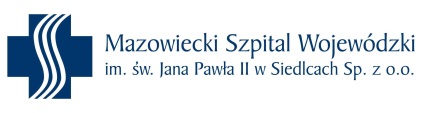 Mazowiecki Szpital Wojewódzki im. św. Jana Pawła II w Siedlcach Sp. z o. o.ZESPÓŁ LECZNICTWA AMBULATORYJNEGOZAKŁAD ENDOSKOPIIPracownia Endoskopii Przewodu Pokarmowego08-110 Siedlce, ul. Poniatowskiego 26tel. 25 6403284REGON 141944750  NIP 8212577607I-000000025128 V-11 VII- 047 VIII-7910Nazwisko i imię:PESELNr. ks. Gł./ Oddz.Nazwisko i imię przedstawiciela ustawowego:Nazwisko i imię przedstawiciela ustawowego:Nazwisko i imię przedstawiciela ustawowego:OŚWIADCZENIE LEKARZA UZYSKUJĄCEGO ŚWIADOMĄ ZGODĘStwierdzam, że w sposób przystępny i zrozumiały przedstawiłem pacjentowi/przedstawicielowi ustawowemu pacjenta :szczegółowy opis procedury, jej celowość i oczekiwany wynik, a także potencjalne zagrożenia oraz powikłania typowe i rzadkie mogące wystąpić w wyniku proponowanej procedury,alternatywne metody diagnostyki,następstwa rezygnacji z proponowanej procedury,ewentualną potrzebę zmodyfikowania sposobu procedury w niezbędnym zakresie zgodnie 
z zasadami wiedzy medycznej jeśli będzie tego wymagała sytuacja powstała w wyniku proponowanej procedury,ewentualną sytuację konieczności przeniesienia pacjenta do innego oddziału zgodnie z decyzją lekarza operatora lub lekarza prowadzącego znieczulenie, jeśli wymagałby tego stan zdrowia pacjenta.Stwierdzam, że pacjent/przedstawiciel ustawowy pacjenta uzyskał wyczerpujące odpowiedzi na wszystkie pytania w szczególności dotyczące:rozpoznania,proponowanych oraz alternatywnych metod diagnostycznych,dających się przewidzieć następstw zastosowania tych metod lub ich zaniechania,przewidywanych wyników procedury i możliwych powikłaniach,rokowania,postępowania pozabiegowego.……………………                                                                      ……..…………………………………………….…..…               Data, godzina                                                                                Podpis oraz pieczątka lekarza uzyskującego świadomą zgodęOŚWIADCZENIE PACJENTA/PRZEDSTAWICIELA USTAWOWEGO PACJENTA (niepotrzebne skreślić) :W pełni świadomy oświadczam, że :zapoznałem/-łam się ze szczegółowym opisem procedury, jej celowością i oczekiwanym wynikiem, 
a także potencjalnymi zagrożeniami oraz powikłaniami typowymi i rzadkimi mogącymi wystąpić 
w wyniku proponowanej procedury,zostałem/-łam poinformowany/-na o alternatywnych metodach postępowania diagnostycznego,poinformowano mnie również o następstwach rezygnacji z proponowanej procedury,poinformowano mnie także o ewentualnej potrzebie zmodyfikowania sposobu procedury 
w niezbędnym zakresie zgodnie z zasadami wiedzy medycznej jeśli będzie tego wymagała sytuacja powstała w trakcie procedury,stwierdzam, że przekazane mi informacje były przystępne, wyczerpujące i zrozumiałe. Rozumiem także, że otrzymane informacje, zwłaszcza o powikłaniach, mogą nie być wszystkimi możliwymi, które mogą mnie dotyczyć. miałem możliwość zadawania pytań i otrzymania na nie wyczerpujących odpowiedzi. Uwagi pacjenta/przedstawiciela ustawowego pacjenta co do proponowanej diagnostyki: ………………………………………………………………………………………………………….............……...………………………………………………………………………………………………………………….……….…………………………………………………………………………………………………………………………..……………………                                                      …..……………………………………………………………………   Data, godzina                                                                     Czytelny podpis (imię i nazwisko) pacjenta/dziecka powyżej 16 r.ż……………………                                                      …..……………………………………………………………………              Data, godzina                                                                       Czytelny podpis (imię i nazwisko) przedstawiciela ustawowegoWYRAŻENIE ŚWIADOMEJ ZGODY *W pełni świadomy/a wyrażam zgodę na wykonanie kolonoskopii.……………………                                                      …..……………………………………………………………………   Data, godzina                                                                     Czytelny podpis (imię i nazwisko) pacjenta/dziecka powyżej 16 r.ż……………………                                                      …..……………………………………………………………………   Data, godzina                                                                        Czytelny podpis (imię i nazwisko) przedstawiciela ustawowego……………………                                                                       ………………………………………………    Data, godzina                                                                         Podpis oraz pieczątka lekarza przyjmującego oświadczenieNIEWYRAŻENIE ŚWIADOMEJ ZGODY *Poinformowany o ewentualnych skutkach mojej decyzji  dla zdrowia i życia w pełni świadomie nie wyrażam zgody na kolonoskopię.……………………                                                      …..……………………………………………………………………   Data, godzina                                                                     Czytelny podpis (imię i nazwisko) pacjenta/dziecka powyżej 16 r.ż……………………                                                      …..……………………………………………………………………   Data, godzina                                                                        Czytelny podpis (imię i nazwisko) przedstawiciela ustawowego……………………                                                                       ………………………………………………       Data, godzina                                                                     Podpis oraz pieczątka lekarza przyjmującego oświadczenie  COFNIĘCIE ŚWIADOMEJ ZGODY *Poinformowany o ewentualnych skutkach mojej decyzji dla zdrowia i życia w pełni świadomie cofam zgodę wyrażoną na kolonoskopię.……………………                                                      …..……………………………………………………………………   Data, godzina                                                                     Czytelny podpis (imię i nazwisko) pacjenta/dziecka powyżej 16 r.ż……………………                                                      …..……………………………………………………………………   Data, godzina                                                                        Czytelny podpis (imię i nazwisko) przedstawiciela ustawowego……………………                                                                      ………………………………………………  Data, godzina                                                                      Podpis oraz pieczątka lekarza przyjmującego oświadczenie 